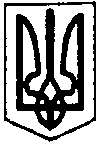 ПЕРВОЗВАНІВСЬКА СІЛЬСЬКА РАДАКРОПИВНИЦЬКОГО РАЙОНУ КІРОВОГРАДСЬКОЇ ОБЛАСТІ  П’ЯТНАДЦЯТА  СЕСІЯ ВОСЬМОГО СКЛИКАННЯПРОЕКТ РІШЕННЯвід «  »              2019 року									    №  с. ПервозванівкаПро затвердження проекту землеустроющодо відведення земельної ділянки у власністьКеруючись п. 34 ч.1 ст.26 Закону України «Про місцеве самоврядування в Україні» ст.12, 122 Земельного кодексу України та заслухавши заяву гр. Кагізова Олександра Миколайовича  від 28.02.2019року,  сільська радаВИРІШИЛА:1.Затвердити гр. Кагізову Олександру Миколайовичу проект землеустрою щодо відведення земельної ділянки у власність (шляхом безоплатної передачі) загальною площею 0,2500 га, у тому числі по угіддях: 0,2500 га – для будівництва і обслуговування житлового будинку, господарських будівель і споруд (присадибна ділянка), кадастровий номер земельної ділянки 3522587600:51:000:0255, (код КВЦПЗ – 02.01.), за рахунок земель житлової та громадської забудови, що перебувають у комунальній власності, за адресою: Кіровоградська область, Кропивницький район с. Федорівка, вул. Кукало, 15.2.Передати гр..  Кагізову Олександру Миколайовичу земельну ділянку у  власність загальною площею 0,2500 га у тому числі по угіддях: 0,2500 га для будівництва і обслуговування житлового будинку, господарських будівель і споруд (присадибна ділянка), кадастровий номер земельної ділянки 3522587600:51:000:0255, за рахунок земель житлової та громадської забудови (код КВЦПЗ – 02.01.), що перебувають у комунальній власності, за адресою: Кіровоградська область,  Кропивницький район , с. Федорівка, вул. Кукало, 15.3.Здійснити державну реєстрацію права власності на земельну ділянку відповідно до вимог чинного законодавства.4.Землевпоряднику сільської ради внести необхідні зміни в земельно – облікові документи.5.Контроль за виконанням даного рішення покласти на постійну комісію сільської ради з питань земельних відносин, екології, містобудування та використання природних ресурсів. Сільський голова                                                                                   П.МУДРАКПЕРВОЗВАНІВСЬКА СІЛЬСЬКА РАДАКРОПИВНИЦЬКОГО РАЙОНУ КІРОВОГРАДСЬКОЇ ОБЛАСТІ П’ЯТНАДЦЯТА  СЕСІЯ ВОСЬМОГО СКЛИКАННЯПРОЕКТ РІШЕННЯвід «  »           2019 року									    №  с. ПервозванівкаПро затвердження проекту землеустроющодо відведення земельної ділянки у власністьКеруючись п. 34 ч.1 ст.26 Закону України «Про місцеве самоврядування в Україні» ст.12, 122 Земельного кодексу України та заслухавши заяву гр.  Чорноівана Олега Олександровича від 28.02.2019року,  сільська радаВИРІШИЛА:1.Затвердити гр. Чорноівану Олегу Олександровичу  проект землеустрою щодо відведення земельної ділянки у власність (шляхом безоплатної передачі) загальною площею 0,1000 га, у тому числі по угіддях: 0,1000 га – для індивідуального садівництва, кадастровий номер земельної ділянки 3522586600:02:000:5380, (код КВЦПЗ – 01.05.) за рахунок земель сільськогосподарського призначення, що перебувають у комунальній власності (землі запасу),  на території Первозванівської сільської ради   Кропивницького району, Кіровоградської області. 2.Передати гр. Чорноівану Олегу Олександровичу  земельну ділянку у  власність загальною площею 0,1000 га у тому числі по угіддях: 0,1000 га для індивідуального садівництва, кадастровий номер земельної ділянки 3522586600:02:000:5380, (код КВЦПЗ – 01.05.) за рахунок земель сільськогосподарського призначення, що перебувають у комунальній власності (землі запасу),  на території Первозванівської сільської ради   Кропивницького району, Кіровоградської області. 3.Здійснити державну реєстрацію права власності на земельну ділянку відповідно до вимог чинного законодавства.4.Землевпоряднику сільської ради внести необхідні зміни в земельно – облікові документи.5.Контроль за виконанням даного рішення покласти на постійну комісію сільської ради з питань земельних відносин, екології, містобудування та використання природних ресурсів. Сільський голова                                                                               П.МУДРАКПЕРВОЗВАНІВСЬКА СІЛЬСЬКА РАДАКРОПИВНИЦЬКОГО РАЙОНУ КІРОВОГРАДСЬКОЇ ОБЛАСТІ ЧОТИРНАДЦЯТА СЕСІЯ ВОСЬМОГО СКЛИКАННЯРІШЕННЯвід «  »                    2019 року									    №  с. ПервозванівкаПро затвердження проекту землеустроющодо відведення земельної ділянки у власністьВідповідно ст.ст.118,121 Земельного кодексу України, ст.30,50 Закону України «Про землеустрій», ст.24 Закону України «Про державний земельний кадастр», ст.26 Закону України «Про місцеве самоврядування в Україні», розглянувши проект землеустрою та заяву гр. Коваленко Валентини Іванівни   від 28.02.2019 року, сільська радаВИРІШИЛА:1.Затвердити гр. Коваленко Валентині Іванівні проект землеустрою щодо відведення земельної ділянки у власність загальною площею 0,9720 га, у тому числі по угіддях: рілля – 0,9720 га для ведення особистого селянського господарства із земель сільськогосподарського призначення, кадастровий номер земельної ділянки 3522587600:02:000:2356, (код КВЦПЗ – 01.03.), що перебувають у комунальній власності в запасі, на території Кіровоградської області, Кропивницького району с. Федорівка (за межами населеного пункту).    2.Передати гр. Коваленко Валентині Іванівні земельну ділянку у власність загальною площею 0,9720 га, у тому числі по угіддях: рілля – 0,9720 га для ведення особистого селянського господарства із земель сільськогосподарського призначення, кадастровий номер земельної ділянки 3522587600:02:000:2356, (код КВЦПЗ – 01.03.), що перебувають у комунальній власності в запасі, на території Кіровоградської області, Кропивницького району с. Федорівка (за межами населеного пункту).  3.Здійснити державну реєстрацію права власності на земельну ділянку відповідно до вимог чинного законодавства.4.Землевпоряднику сільської ради внести необхідні зміни в земельно – облікові документи.5.Контроль за виконанням даного рішення покласти на постійну комісію сільської ради з питань земельних відносин, екології, містобудування та використання природних ресурсів. Сільський голова                                                                               П.МУДРАКПЕРВОЗВАНІВСЬКА СІЛЬСЬКА РАДАКРОПИВНИЦЬКОГО РАЙОНУ КІРОВОГРАДСЬКОЇ ОБЛАСТІ П’ЯТНАДЦЯТА  СЕСІЯ ВОСЬМОГО СКЛИКАННЯПРОЕКТ РІШЕННЯвід «  »           2019 року									    №  с. ПервозванівкаПро затвердження проекту землеустроющодо відведення земельної ділянки у власністьКеруючись п. 34 ч.1 ст.26 Закону України «Про місцеве самоврядування в Україні» ст.12, 122 Земельного кодексу України та заслухавши заяву гр.   Самайчук Олени Сергіївни  від 21.03.2019року,  сільська радаВИРІШИЛА:1.Затвердити гр. Самайчук Олені Сергіївні проект землеустрою щодо відведення земельної ділянки у власність (шляхом безоплатної передачі) загальною площею 0,4370га, у тому числі по угіддях: 0,4370га – для ведення особистого селянського господарства  , кадастровий номер земельної ділянки 3522586600:02:000:3507,(код КВЦПЗ:01.03.) за рахунок земель сільськогосподарського призначення, що перебувають у комунальній власності (землі запасу), Кіровоградська область Кропивницький район    с.Первозванівка, Первозванівська сільська рада.     2.Передати гр. Самайчук Олені Сергіївні   земельну ділянку у  власність загальною площею 0,4370 га у тому числі по угіддях: 0,4370 га для  ведення особистого селянського господарства  , кадастровий номер земельної ділянки 3522586600:02:000:3507,(код КВЦПЗ:01.03.) за рахунок земель сільськогосподарського призначення, що перебувають у комунальній власності (землі запасу), Кіровоградська область Кропивницький район    с.Первозванівка, Первозванівська сільська рада.     3.Здійснити державну реєстрацію права власності на земельну ділянку відповідно до вимог чинного законодавства.4.Землевпоряднику сільської ради внести необхідні зміни в земельно – облікові документи.5.Контроль за виконанням даного рішення покласти на постійну комісію сільської ради з питань земельних відносин, екології, містобудування та використання природних ресурсів. Сільський голова                                                                               П.МУДРАК